Сынып сағаттарын өткізу кестесі2016-2017 оқу жылыСынып сағаттары әр аптаның дүйсенбісінде өткізіледіI ауысым – 12.25 – 13.00II ауысым – 14.00 – 14.30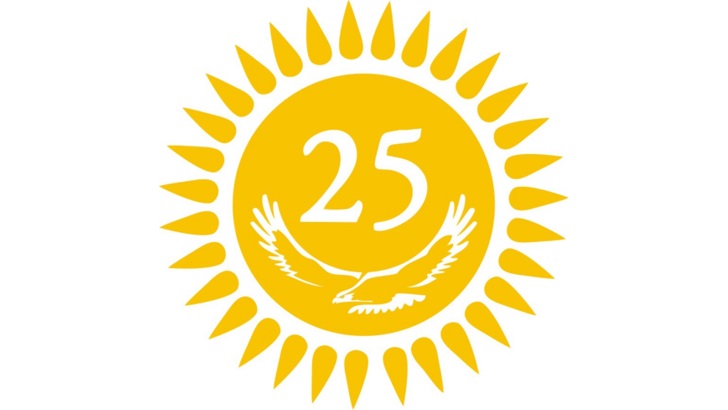 «БЕКІТЕМІН»№17 ЖОББСОБМ директоры А. Қ. Мәлікова _________«__» ____________ 2016 ж.1-аптаРухани-адамгершілік әңгімелсу сағаттары2-аптаҚұқықтық жалпыоқыту, патриоттық тәрбие3-аптаСӨС, ЖЖЕ, ӨСЕ, ҚжЕҚ4-аптаТұлғаның өзін-өзі дамытуы